Name: ………………………………………………..…Adm No: ….…………Class: ………… Candidate’s Sign: ………...............Date: ………………..........................................OPENER EXAMS TERM 3 2023FORM ONE BIOLOGYName the branch of biology that deals with the study of.					(3 marks)Insects.……………………………………………………………………………………………………….......Inheritance and variation.……………………………………………………………………………………………………….......Organism relation and their surrounding.……………………………………………………………………………………………………….......2. State the characteristic of living things shown by						(1 mark)a)………………………………………………………………………………………………………....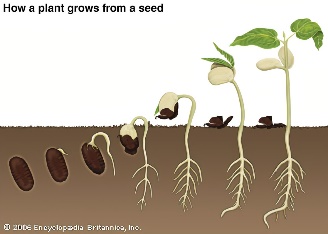 b)………………………………………………………………………………………………………....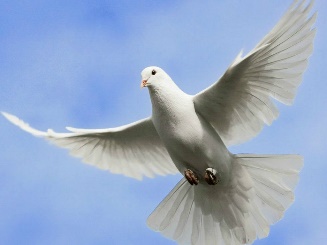 3. Define the following terms.a) Cell -……………………………………………………………………………………………………….......………………………………………………………………………………………………………....... b) Development –……………………………………………………………………………………………………….......……………………………………………………………………………………………………….......c) Excretion – ……………………………………………………………………………………………………….......……………………………………………………………………………………………………….......4. State one use of the following.								(4 marks)a)  Pit fall trap.……………………………………………………………………………………………………….......b) Pair of forceps.……………………………………………………………………………………………………….......c) Bait in a bait trap.……………………………………………………………………………………………………….......Chloroform. ……………………………………………………………………………………………………….......5. Distinguish between gaseous exchange and respiration.					(2 marks)……………………………………………………………………………………………………….......……………………………………………………………………………………………………….......……………………………………………………………………………………………………….......6. Give three differences between a maize plant and a zebra.				(3 marks)……………………………………………………………………………………………………….......……………………………………………………………………………………………………….......……………………………………………………………………………………………………….......……………………………………………………………………………………………………….......……………………………………………………………………………………………………….......7. Name two skills required when one is making a drawing with a magnification.		(2 marks)……………………………………………………………………………………………………….......……………………………………………………………………………………………………….......8. State the two importance of movement in animals.					(2 marks)……………………………………………………………………………………………………….......……………………………………………………………………………………………………….......……………………………………………………………………………………………………….......9. The length of a real specimen is 3cm3 calculate the linear magnification from the image below.													(2 marks)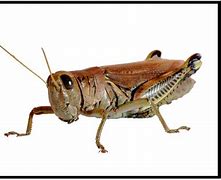 ……………………………………………………………………………………………………….......……………………………………………………………………………………………………….......……………………………………………………………………………………………………….......b) Name the apparatus that was used when the image was made.				(1 mark)……………………………………………………………………………………………………….......10. Give 3 differences between light and electron microscope.				(3 marks)……………………………………………………………………………………………………….......……………………………………………………………………………………………………….......……………………………………………………………………………………………………….......……………………………………………………………………………………………………….......……………………………………………………………………………………………………….......11. Give two functions of each of the following. a) Golgi apparatus.										(2 marks)……………………………………………………………………………………………………….......……………………………………………………………………………………………………….......b) Rough endoplasmic reticulum.								(2 marks)……………………………………………………………………………………………………….......……………………………………………………………………………………………………….......12. Name the organelles that perform the following functions.a) Destroy the entire cells									(1 mark)……………………………………………………………………………………………………….......b) Manufacture of food in presence of sunlight and water.					(1 mark)……………………………………………………………………………………………………….......13. Give reason for the following activities when preparing a temporary slide.		(3 marks)……………………………………………………………………………………………………….......……………………………………………………………………………………………………….......……………………………………………………………………………………………………….......……………………………………………………………………………………………………….......a) Adding a drop of iodine solution to the specimen of the slide.……………………………………………………………………………………………………….......……………………………………………………………………………………………………….......b) Adding water on a plant section.……………………………………………………………………………………………………….......……………………………………………………………………………………………………….......c) Using a sharp scapel/Razor blade.……………………………………………………………………………………………………….......……………………………………………………………………………………………………….......14. Plant cell do not burst when placed in distilled water.       Explain.											(2 marks)……………………………………………………………………………………………………….......……………………………………………………………………………………………………….......……………………………………………………………………………………………………….......15. The diagram below shows a specialized cell.						(3 marks)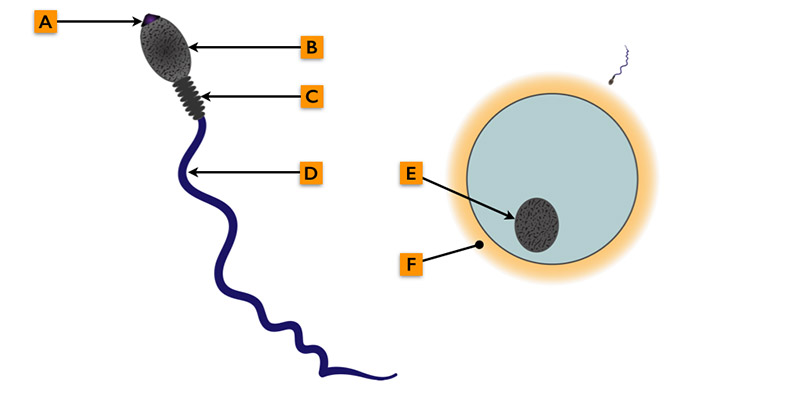 Name the cell.……………………………………………………………………………………………………….......b) Function of the cell.……………………………………………………………………………………………………….......……………………………………………………………………………………………………….......c)State it adaptation/modification to its function.……………………………………………………………………………………………………….......……………………………………………………………………………………………………….......……………………………………………………………………………………………………….......16a. During magnification using light microscope an image appeared bulled. Name the part to adjusted for image to appeal clear.							(1 mark)……………………………………………………………………………………………………….......b) Explain why the stage of a microscope should be dried before specimen slide is placed.													(1 mark)……………………………………………………………………………………………………….......……………………………………………………………………………………………………….......17. How do the following factors affect diffusion.						(2 marks)a) Temperature.……………………………………………………………………………………………………….......……………………………………………………………………………………………………….......Concentration gradient.……………………………………………………………………………………………………….......……………………………………………………………………………………………………….......18. Distinguish between haemolysis and plasmolysis.					(2 marks)……………………………………………………………………………………………………….......……………………………………………………………………………………………………….......……………………………………………………………………………………………………….......……………………………………………………………………………………………………….......19.In an investigation a student extracted 3 pairs of paw paw cubes and placed them in a beaker containing a solution.   Results after 40 minutes where as shown below.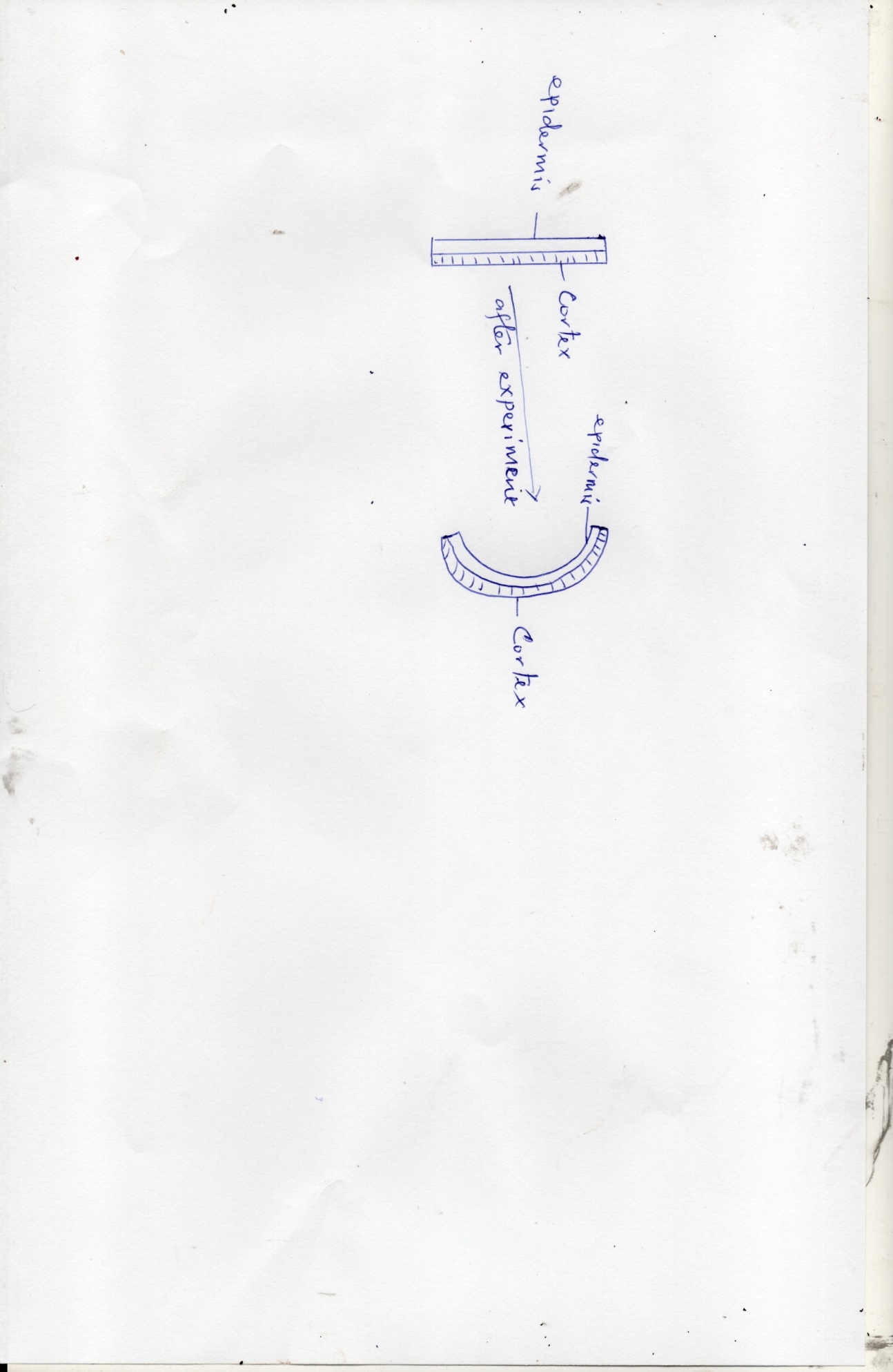 Account for the results.									(3 marks)……………………………………………………………………………………………………….......……………………………………………………………………………………………………….......……………………………………………………………………………………………………….......……………………………………………………………………………………………………….......b) Suggest a suitable control experiment.							(1 mark)……………………………………………………………………………………………………….......Give one importance of the physiological process being investigated above.In animals.											(1 mark)……………………………………………………………………………………………………….......……………………………………………………………………………………………………….......In plants.……………………………………………………………………………………………………….......……………………………………………………………………………………………………….......d) Name the physiological process that requires energy.					(1 mark)……………………………………………………………………………………………………….......